SAARIJÄRVEN SEURAKUNNAN PÄIVÄKERHOIHIN ILMOITTAUTUMINEN 2018			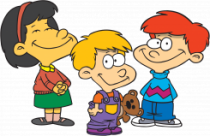 Lapsen suku- ja etunimet_________________________________________________Lapsen syntymäaika ___.___. 20___Osoite______________________________________________________________Seurakunta___________________________________________________________Äidin nimi ja puhelinnumero ___________________________________________________________________s-posti______________________________________________________________Isän nimi ja puhelinnumero_________________________________________________________s-posti ______________________________________________________________Sisarusten syntymävuodet________________________________________________________Hoitaja/hoitopaikka, osoite ja puhelinnumero ______________________________________________________________________________________________________________________________________Saako seurakunnan lapsityö olla yhteistyössä muiden lapsenne kanssa työskentelevien tahojen kanssa lastanne koskevissa asioissa? kyllä       ei  Saako lastanne valokuvata ja käyttää kuvaa esim. seurakunnan kotisivulla ja facebookissa.  kyllä     ei  Lapsen sairaudet, allergiat, huomioitavat erityispiirteet, tms.: 					KÄÄNNÄ >>>>>>Valitsekerhopaikoista kaksi parasta vaihtoehtoa kerhopaikaksi: (numeroi 1 ja 2)Saarijärven srk-talo aamupäivä	_	Saarijärven srk-talo iltapäivä	_Hännilä (Muksula)		_	Kalmari (Nahjus)		_Lannevesi 			_	Linna (Suojalinna)		_	Tarvaala (Taapero)		_	Mannila (pallokenttä)		_Kannonkosken srk-talo		_	Kivijärven srk-talo		_Pylkönmäen srk-talo		_	3-vuotiaiden kerho Saarijärvi	_Haluaisin vielä sanoa… ________________________________________________
___________________________________________________________________________________________	_____________________________Paikka ja aika			Vanhemman allekirjoitusPalauta lomake elokuun aikana Saarijärven seurakunnan kirkkoherranvirastoon. Osoite: Urheilutie 5, 43100 SaarijärviTiedustelut p.  040-5277463 Taija Kauppinen040-5866981 Päivi Hirvensalo		Kerhopaikkaa voi hakea vuosina 2013 - 2014 syntyneille lapsille.
2015 syntyneet lapset voivat hakea kerhopaikkaa Saarijärven seurakuntatalolle.Palauttamalla tämän lomakkeen hyväksyt sen, että tallennamme ilmoitetut tiedot kerhokauden ajaksi. Tietoja ei luovuteta eteenpäin ja lomake hävitetään asianmukaisesti kerhokauden päätyttyä.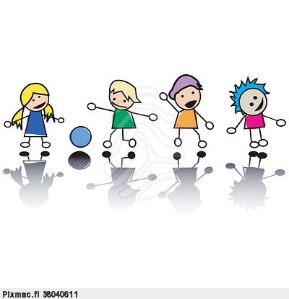 